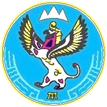 П Р И К А Зот «___» февраля 2023 г. № __________г. Горно-АлтайскО внесении изменений в приказ Министерства финансов 
Республики Алтай от 22 сентября 2022 г. № 179-пПриказываю:Утвердить прилагаемые изменения, которые вносятся в приказ Министерства финансов Республики Алтай от 22 сентября 2022 г. № 179-п 
«Об утверждении Перечня и кодов целевых статей расходов республиканского бюджета Республики Алтай и бюджета Территориального фонда обязательного медицинского страхования Республики Алтай, Перечня и кодов направлений расходов, используемых при формировании кодов целевых статей расходов республиканского бюджета Республики Алтай и бюджета Территориального фонда обязательного медицинского страхования Республики Алтай, и Перечня и кодов главных распорядителей средств республиканского бюджета Республики Алтай».ИЗМЕНЕНИЯ,которые вносятся в приказ Министерства финансов Республики Алтай 
от 22 сентября 2022 г. № 179-п «Об утверждении Перечня и кодов целевых статей расходов республиканского бюджета Республики Алтай и бюджета Территориального фонда обязательного медицинского страхования Республики Алтай, Перечня и кодов направлений расходов, используемых при формировании кодов целевых статей расходов республиканского бюджета Республики Алтай и бюджета Территориального фонда обязательного медицинского страхования Республики Алтай, 
и Перечня и кодов главных распорядителей средств 
республиканского бюджета Республики Алтай»В Перечне и кодах целевых статей расходов республиканского бюджета Республики Алтай и бюджета Территориального фонда обязательного медицинского страхования Республики Алтай, утвержденных указанным Приказом:строку 114 изложить в следующей редакции:строку 133 исключить;дополнить строкой 136.1 следующего содержания:строку 524 изложить в следующей редакции:дополнить строкой 524.1 следующего содержания:дополнить строками 552.2 и 552.3 следующего содержания:дополнить строкой 570.2 следующего содержания:строку 581.1 исключить;дополнить строкой 583.2 следующего содержания:дополнить строкой 588.1 следующего содержания:дополнить строками 602.2 и 602.3 следующего содержания:дополнить строками 607.1 и 607.2 следующего содержания:строку 735.1 исключить;дополнить строками 735.2 и 735.3 следующего содержания:строку 816 исключить;дополнить строками 827.1 и 827.2 следующего содержания:В Перечне и кодах направлений расходов, используемых при формировании кодов целевых статей расходов республиканского бюджета Республики Алтай и бюджета Территориального фонда обязательного медицинского страхования Республики Алтай, утвержденных указанным Приказом:строку 77 исключить;дополнить строкой 80.1 следующего содержания:строку 116 изложить в следующей редакции:строку 137 изложить в следующей редакции:дополнить строкой 137.1 следующего содержания:дополнить строками 197.1.1 и 197.1.2 следующего содержания:дополнить строками 197.3 и 197.4 следующего содержания:строку 200 исключить;дополнить строками 207.2 и 207.3 следующего содержания:строку 241.2 исключитьдополнить строкой 409.3 следующего содержания:дополнить строкой 506.1 следующего содержания:дополнить строкой 551.2 следующего содержания:строку 620 изложить в следующей редакции:В Перечне и кодах главных распорядителей средств республиканского бюджета Республики Алтай, утвержденных указанным Приказом:в строке 19 слова «ресурсов, экологии и туризма» заменить словами «ресурсов и экологии»;дополнить строкой 19.1 следующего содержания:_____________Министерство финансовРеспублики АлтайЧаптынова ул., д.24, г. Горно-Алтайск, 649000тел. (388-22) 2-26-21, факс (388-22) 2-32-95E-mail: info@mf.altaigov.ruwww.minfin-altay.ruОКПО 00078212, ОГРН 1020400753438ИНН/КПП 0411005460/041101001Алтай Республиканыҥ акча-манат министерствозыЧаптыновтыҥ ор., т.24, Горно-Алтайск к., 649000тел. (388-22) 2-26-21, факс (388-22) 2-32-95E-mail: info@mf.altaigov.ruwww.minfin-altay.ruОКПО 00078212, ОГРН 1020400753438ИНН/КПП 0411005460/041101001Заместитель Председателя Правительства Республики Алтай, министрО.В. ЗавьяловаУТВЕРЖДЕНЫприказом Министерства финансов Республики Алтайот «___» февраля 2023 г. № _________«114.0210741900Субвенции на реализацию отдельных государственных полномочий Республики Алтай по компенсации выпадающих доходов теплоснабжающих организаций, организаций, осуществляющих горячее водоснабжение, холодное водоснабжение и (или) водоотведение, организаций, осуществляющих регулируемые виды деятельности в области обращения с твердыми коммунальными отходами»;«136.1.0220101Д0ПСтроительство и реконструкция автомобильных дорог регионального значения и искусственных сооружений на них»;«524.0720144600Субсидии на софинансирование мероприятий, направленных на обеспечение горячим питанием отдельных категорий учащихся 5-11 классов муниципальных общеобразовательных организаций в Республике Алтай из малообеспеченных семей»;«524.1.07201446М0Субсидии на софинансирование мероприятий, направленных на обеспечение горячим питанием отдельных категорий учащихся 5-11 классов муниципальных общеобразовательных организаций в Республике Алтай из семей граждан, участвующих в проведении специальной военной операции»;«552.2.072E151721Оснащение (обновление материально-технической базы) оборудованием, средствами обучения и воспитания общеобразовательных организаций, в том числе осуществляющих образовательную деятельность по адаптированным основным общеобразовательным программам (Создание и обеспечение функционирования центров образования естественно-научной и технологической направленностей в общеобразовательных организациях, расположенных в сельской местности и малых городах)552.3.072E151722Оснащение (обновление материально-технической базы) оборудованием, средствами обучения и воспитания общеобразовательных организаций, в том числе осуществляющих образовательную деятельность по адаптированным основным общеобразовательным программам (Создание детских технопарков «Кванториум»)»;«570.2.072E452131Обновление материально-технической базы образовательных организаций для внедрения цифровой образовательной среды и развития цифровых навыков обучающихся (Обеспечение образовательных организаций материально-технической базой для внедрения цифровой образовательной среды)»;«583.2.07301R1770Создание и обеспечение функционирования центров опережающей профессиональной подготовки»;«588.1.073E681770Создание условий для функционирования центра опережающей профессиональной подготовки»;«602.2.074E251711Оснащение (обновление материально-технической базы) оборудованием, средствами обучения и воспитания образовательных организаций различных типов для реализации дополнительных общеразвивающих программ, для создания информационных систем в образовательных организациях (Создание центров выявления, поддержки и развития способностей и талантов у детей и молодежи)602.3.074E251712Оснащение (обновление материально-технической базы) оборудованием, средствами обучения и воспитания образовательных организаций различных типов для реализации дополнительных общеразвивающих программ, для создания информационных систем в образовательных организациях (Создание новых мест в образовательных организациях различных типов для реализации дополнительных общеразвивающих программ всех направленностей)»;«607.1.074E452130Обновление материально-технической базы образовательных организаций для внедрения цифровой образовательной среды и развития цифровых навыков обучающихся607.2.074E452132Обновление материально-технической базы образовательных организаций для внедрения цифровой образовательной среды и развития цифровых навыков обучающихся (Создание центров цифрового образования детей «IT-куб»)»;«735.2.091ИП00000Основное мероприятие «Осуществление капитальных вложений в рамках индивидуальной программы социально-экономического развития Республики Алтай»735.3.091ИПR321ПРеализация мероприятий индивидуальной программы социально-экономического развития Республики Алтай (завершение строительства объекта «Физкультурно-оздоровительный комплекс с универсальным игровым залом» по адресу: Республика Алтай, г. Горно-Алтайск, пер. Спортивный, 12) в муниципальных образованиях Республики Алтай)»;«827.1.1020600000Основное мероприятие «Реализация региональной программы «Оптимальная для восстановления здоровья медицинская реабилитация в Республике Алтай»827.2.10206R7520Оснащение (дооснащение и (или) переоснащение) медицинскими изделиями медицинских организаций, имеющих в своей структуре подразделения, оказывающие медицинскую помощь по медицинской реабилитации».«80.1.01Д0ПСтроительство и реконструкция автомобильных дорог регионального значения и искусственных сооружений на них»;«116.41900Субвенции на реализацию отдельных государственных полномочий Республики Алтай по компенсации выпадающих доходов теплоснабжающих организаций, организаций, осуществляющих горячее водоснабжение, холодное водоснабжение и (или) водоотведение, организаций, осуществляющих регулируемые виды деятельности в области обращения с твердыми коммунальными отходами»;«137.44600Субсидии на софинансирование мероприятий, направленных на обеспечение горячим питанием отдельных категорий учащихся 5-11 классов муниципальных общеобразовательных организаций в Республике Алтай из малообеспеченных семей»;«137.1.446М0Субсидии на софинансирование мероприятий, направленных на обеспечение горячим питанием отдельных категорий учащихся 5-11 классов муниципальных общеобразовательных организаций в Республике Алтай из семей граждан, участвующих в проведении специальной военной операции»;«197.1.1.51711Оснащение (обновление материально-технической базы) оборудованием, средствами обучения и воспитания образовательных организаций различных типов для реализации дополнительных общеразвивающих программ, для создания информационных систем в образовательных организациях (Создание центров выявления, поддержки и развития способностей и талантов у детей и молодежи)197.1.2.51712Оснащение (обновление материально-технической базы) оборудованием, средствами обучения и воспитания образовательных организаций различных типов для реализации дополнительных общеразвивающих программ, для создания информационных систем в образовательных организациях (Создание новых мест в образовательных организациях различных типов для реализации дополнительных общеразвивающих программ всех направленностей)»;«197.3.51721Оснащение (обновление материально-технической базы) оборудованием, средствами обучения и воспитания общеобразовательных организаций, в том числе осуществляющих образовательную деятельность по адаптированным основным общеобразовательным программам (Создание и обеспечение функционирования центров образования естественно-научной и технологической направленностей в общеобразовательных организациях, расположенных в сельской местности и малых городах)197.4.51722Оснащение (обновление материально-технической базы) оборудованием, средствами обучения и воспитания общеобразовательных организаций, в том числе осуществляющих образовательную деятельность по адаптированным основным общеобразовательным программам (Создание детских технопарков «Кванториум»)»;«207.2.52131Обновление материально-технической базы образовательных организаций для внедрения цифровой образовательной среды и развития цифровых навыков обучающихся (Обеспечение образовательных организаций материально-технической базой для внедрения цифровой образовательной среды)207.3.52132Обновление материально-технической базы образовательных организаций для внедрения цифровой образовательной среды и развития цифровых навыков обучающихся (Создание центров цифрового образования детей «IT-куб»)»;«409.3.81770Создание условий для функционирования центра опережающей профессиональной подготовки»;«506.1.R1770Создание и обеспечение функционирования центров опережающей профессиональной подготовки»;«551.2.R321ПРеализация мероприятий индивидуальной программы социально-экономического развития Республики Алтай (завершение строительства объекта «Физкультурно-оздоровительный комплекс с универсальным игровым залом» по адресу: Республика Алтай, г. Горно-Алтайск, пер. Спортивный, 12) в муниципальных образованиях Республики Алтай»;«620.R7520Оснащение (дооснащение и (или) переоснащение) медицинскими изделиями медицинских организаций, имеющих в своей структуре подразделения, оказывающие медицинскую помощь по медицинской реабилитации».«19.1.920Министерство туризма Республики Алтай».